3 L’Hygiène bucco-dentaireAssocier les motsDocument Complémentaire Elèves (DCE4)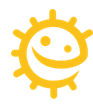 Relie les mots identiques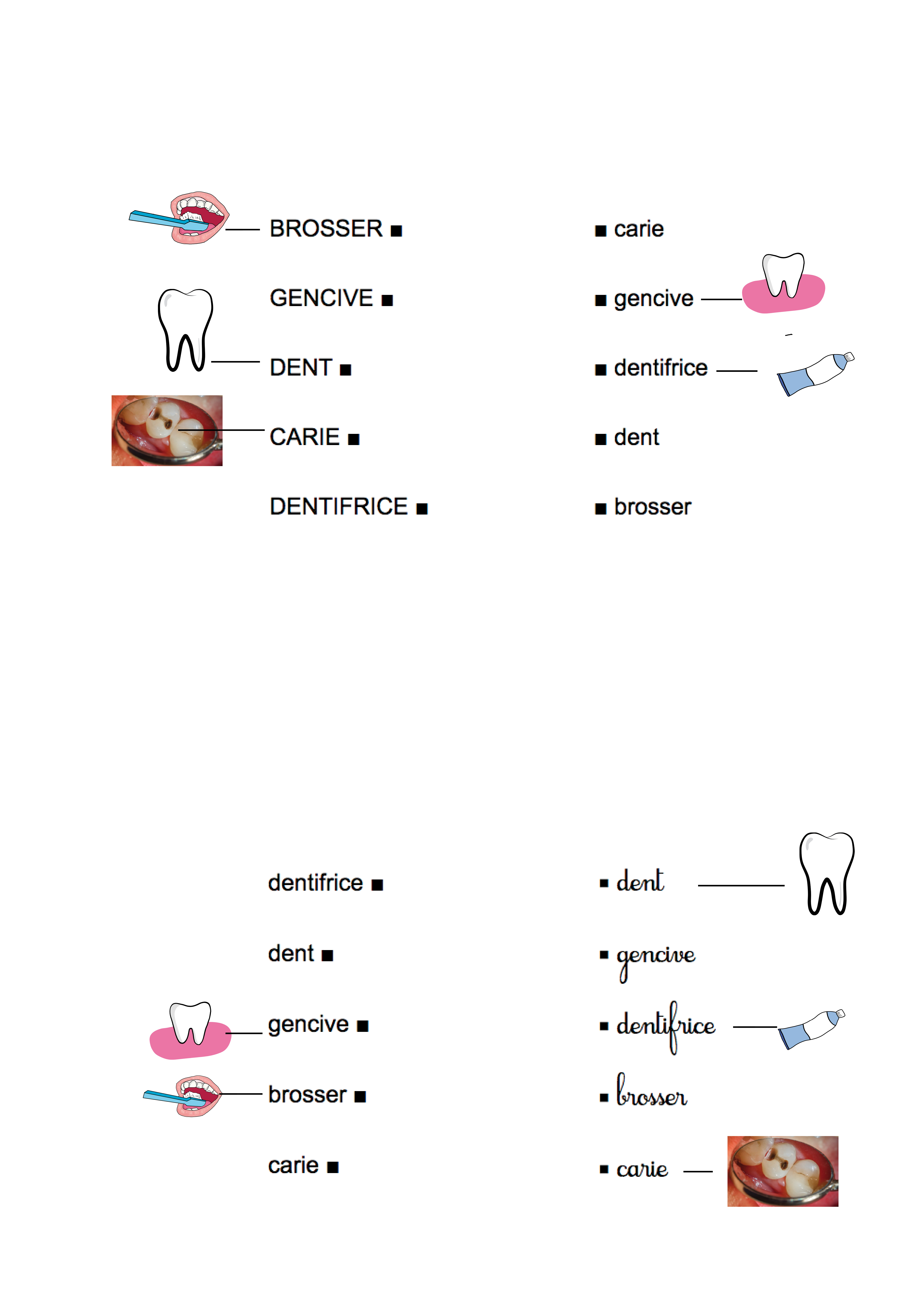 3 L’Hygiène bucco-dentaireAssocier les motsDocument Complémentaire Elèves (DCE4)Relie les mots identiques